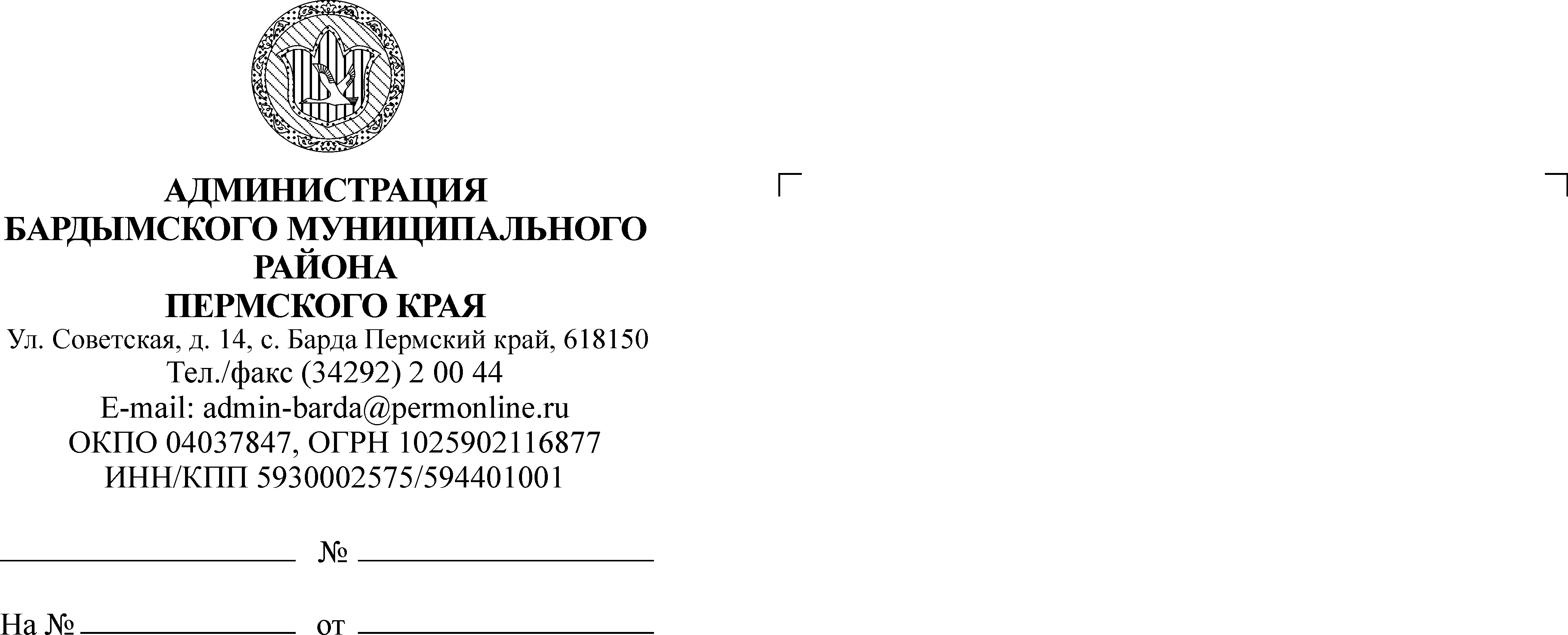 ДУМАБАРДЫМСКОГО МУНИЦИПАЛЬНОГО ОКРУГАПЕРМСКОГО КРАЯТРИНАДЦАТОЕ ЗАСЕДАНИЕРЕШЕНИЕ26.05.2021									         № 261Об утверждении ликвидационного баланса Управления финансов администрации Бардымскогомуниципального района Пермского краяНа основании статьи 41 Федерального закона от 06.10.2003 
№ 131-ФЗ «Об общих принципах организации местного самоуправления в Российской Федерации», статей 61 – 64 Гражданского кодекса Российской Федерации, частей 4, 5 статьи 4 Закона Пермского края от 05.11.2019 № 474-ПК «Об образовании нового муниципального образования Бардымский муниципальный округ Пермского края», решение Думы Бардымского муниципального округа Пермского края от 24.12.2020 № 94 «О ликвидации Администрации Бардымского муниципального района Пермского края и ее структурных подразделений, обладающих правами юридического лица, как юридических лиц» Дума Бардымского муниципального округаРЕШАЕТ:	1. Утвердить ликвидационный баланс Управления финансов администрации Бардымского муниципального района Пермского края, ИНН 5930001540, юридический адрес и фактический адрес: 618150, Пермский край, Бардымский район, с. Барда, ул. Советская, д. 14, по состоянию на 26 мая 2021 года.2. Опубликовать настоящее решение в газете «Тан» («Рассвет») и разместить на официальном сайте Бардымского муниципального округа Пермского края барда.рф.3. Настоящее решение вступает в силу со дня его официального опубликования.4. Контроль исполнения решения возложить на председателя постоянной комиссии по бюджету, налоговой политике и финансам Мукаева Р.Р.Председатель Думы Бардымского муниципального округа			                        И.Р. ВахитовГлава муниципального округа –глава администрации Бардымскогомуниципального округа				                               Х.Г. Алапанов27.05.2021Показатель / Номер графы233а3б44а4б5678АКТИВ35090 233,8490 233,84----90 233,84---ПАССИВ70090 233,8490 233,84----90 233,84---ОТКЛОНЕНИЕ----------РАЗДЕЛИТЕЛЬНЫЙ (ЛИКВИДАЦИОННЫЙ) БАЛАНСГЛАВНОГО РАСПОРЯДИТЕЛЯ, РАСПОРЯДИТЕЛЯ, ПОЛУЧАТЕЛЯ БЮДЖЕТНЫХ СРЕДСТВ,ГЛАВНОГО АДМИНИСТРАТОРА, АДМИНИСТРАТОРА ИСТОЧНИКОВ ФИНАНСИРОВАНИЯ ДЕФИЦИТА БЮДЖЕТА,ГЛАВНОГО АДМИНИСТРАТОРА, АДМИНИСТРАТОРА ДОХОДОВ БЮДЖЕТАПредседатель ликвидационной комиссииИ.С.ТуйгильдинПредседатель ликвидационной комиссииИ.С.ТуйгильдинПредседатель ликвидационной комиссииИ.С.ТуйгильдинПредседатель ликвидационной комиссииИ.С.ТуйгильдинПредседатель ликвидационной комиссииИ.С.ТуйгильдинРАЗДЕЛИТЕЛЬНЫЙ (ЛИКВИДАЦИОННЫЙ) БАЛАНСГЛАВНОГО РАСПОРЯДИТЕЛЯ, РАСПОРЯДИТЕЛЯ, ПОЛУЧАТЕЛЯ БЮДЖЕТНЫХ СРЕДСТВ,ГЛАВНОГО АДМИНИСТРАТОРА, АДМИНИСТРАТОРА ИСТОЧНИКОВ ФИНАНСИРОВАНИЯ ДЕФИЦИТА БЮДЖЕТА,ГЛАВНОГО АДМИНИСТРАТОРА, АДМИНИСТРАТОРА ДОХОДОВ БЮДЖЕТАПредседатель ликвидационной комиссииИ.С.ТуйгильдинПредседатель ликвидационной комиссииИ.С.ТуйгильдинПредседатель ликвидационной комиссииИ.С.ТуйгильдинПредседатель ликвидационной комиссииИ.С.ТуйгильдинПредседатель ликвидационной комиссииИ.С.ТуйгильдинРАЗДЕЛИТЕЛЬНЫЙ (ЛИКВИДАЦИОННЫЙ) БАЛАНСГЛАВНОГО РАСПОРЯДИТЕЛЯ, РАСПОРЯДИТЕЛЯ, ПОЛУЧАТЕЛЯ БЮДЖЕТНЫХ СРЕДСТВ,ГЛАВНОГО АДМИНИСТРАТОРА, АДМИНИСТРАТОРА ИСТОЧНИКОВ ФИНАНСИРОВАНИЯ ДЕФИЦИТА БЮДЖЕТА,ГЛАВНОГО АДМИНИСТРАТОРА, АДМИНИСТРАТОРА ДОХОДОВ БЮДЖЕТАПредседатель ликвидационной комиссииИ.С.ТуйгильдинПредседатель ликвидационной комиссииИ.С.ТуйгильдинПредседатель ликвидационной комиссииИ.С.ТуйгильдинПредседатель ликвидационной комиссииИ.С.ТуйгильдинПредседатель ликвидационной комиссииИ.С.ТуйгильдинРАЗДЕЛИТЕЛЬНЫЙ (ЛИКВИДАЦИОННЫЙ) БАЛАНСГЛАВНОГО РАСПОРЯДИТЕЛЯ, РАСПОРЯДИТЕЛЯ, ПОЛУЧАТЕЛЯ БЮДЖЕТНЫХ СРЕДСТВ,ГЛАВНОГО АДМИНИСТРАТОРА, АДМИНИСТРАТОРА ИСТОЧНИКОВ ФИНАНСИРОВАНИЯ ДЕФИЦИТА БЮДЖЕТА,ГЛАВНОГО АДМИНИСТРАТОРА, АДМИНИСТРАТОРА ДОХОДОВ БЮДЖЕТАРАЗДЕЛИТЕЛЬНЫЙ (ЛИКВИДАЦИОННЫЙ) БАЛАНСГЛАВНОГО РАСПОРЯДИТЕЛЯ, РАСПОРЯДИТЕЛЯ, ПОЛУЧАТЕЛЯ БЮДЖЕТНЫХ СРЕДСТВ,ГЛАВНОГО АДМИНИСТРАТОРА, АДМИНИСТРАТОРА ИСТОЧНИКОВ ФИНАНСИРОВАНИЯ ДЕФИЦИТА БЮДЖЕТА,ГЛАВНОГО АДМИНИСТРАТОРА, АДМИНИСТРАТОРА ДОХОДОВ БЮДЖЕТАКОДЫРАЗДЕЛИТЕЛЬНЫЙ (ЛИКВИДАЦИОННЫЙ) БАЛАНСГЛАВНОГО РАСПОРЯДИТЕЛЯ, РАСПОРЯДИТЕЛЯ, ПОЛУЧАТЕЛЯ БЮДЖЕТНЫХ СРЕДСТВ,ГЛАВНОГО АДМИНИСТРАТОРА, АДМИНИСТРАТОРА ИСТОЧНИКОВ ФИНАНСИРОВАНИЯ ДЕФИЦИТА БЮДЖЕТА,ГЛАВНОГО АДМИНИСТРАТОРА, АДМИНИСТРАТОРА ДОХОДОВ БЮДЖЕТА0503230на «26» мая 2021 г.Дата26.05.2021Главный распорядитель, распорядитель, получатель бюджетных средств,УПРАВЛЕНИЕ ФИНАНСОВ БАРДЫМСКОГО РАЙОНАУПРАВЛЕНИЕ ФИНАНСОВ БАРДЫМСКОГО РАЙОНАУПРАВЛЕНИЕ ФИНАНСОВ БАРДЫМСКОГО РАЙОНАУПРАВЛЕНИЕ ФИНАНСОВ БАРДЫМСКОГО РАЙОНАУПРАВЛЕНИЕ ФИНАНСОВ БАРДЫМСКОГО РАЙОНАУПРАВЛЕНИЕ ФИНАНСОВ БАРДЫМСКОГО РАЙОНАУПРАВЛЕНИЕ ФИНАНСОВ БАРДЫМСКОГО РАЙОНАУПРАВЛЕНИЕ ФИНАНСОВ БАРДЫМСКОГО РАЙОНАУПРАВЛЕНИЕ ФИНАНСОВ БАРДЫМСКОГО РАЙОНАОКВЭД84.11.3главный администратор, администратор доходов бюджета,УПРАВЛЕНИЕ ФИНАНСОВ БАРДЫМСКОГО РАЙОНАУПРАВЛЕНИЕ ФИНАНСОВ БАРДЫМСКОГО РАЙОНАУПРАВЛЕНИЕ ФИНАНСОВ БАРДЫМСКОГО РАЙОНАУПРАВЛЕНИЕ ФИНАНСОВ БАРДЫМСКОГО РАЙОНАУПРАВЛЕНИЕ ФИНАНСОВ БАРДЫМСКОГО РАЙОНАУПРАВЛЕНИЕ ФИНАНСОВ БАРДЫМСКОГО РАЙОНАУПРАВЛЕНИЕ ФИНАНСОВ БАРДЫМСКОГО РАЙОНАУПРАВЛЕНИЕ ФИНАНСОВ БАРДЫМСКОГО РАЙОНАУПРАВЛЕНИЕ ФИНАНСОВ БАРДЫМСКОГО РАЙОНАпо ОКПО02292679главный администратор, администратор источниковУПРАВЛЕНИЕ ФИНАНСОВ БАРДЫМСКОГО РАЙОНАУПРАВЛЕНИЕ ФИНАНСОВ БАРДЫМСКОГО РАЙОНАУПРАВЛЕНИЕ ФИНАНСОВ БАРДЫМСКОГО РАЙОНАУПРАВЛЕНИЕ ФИНАНСОВ БАРДЫМСКОГО РАЙОНАУПРАВЛЕНИЕ ФИНАНСОВ БАРДЫМСКОГО РАЙОНАУПРАВЛЕНИЕ ФИНАНСОВ БАРДЫМСКОГО РАЙОНАУПРАВЛЕНИЕ ФИНАНСОВ БАРДЫМСКОГО РАЙОНАУПРАВЛЕНИЕ ФИНАНСОВ БАРДЫМСКОГО РАЙОНАУПРАВЛЕНИЕ ФИНАНСОВ БАРДЫМСКОГО РАЙОНАИНН5930001540финансирования дефицита бюджетаУПРАВЛЕНИЕ ФИНАНСОВ БАРДЫМСКОГО РАЙОНАУПРАВЛЕНИЕ ФИНАНСОВ БАРДЫМСКОГО РАЙОНАУПРАВЛЕНИЕ ФИНАНСОВ БАРДЫМСКОГО РАЙОНАУПРАВЛЕНИЕ ФИНАНСОВ БАРДЫМСКОГО РАЙОНАУПРАВЛЕНИЕ ФИНАНСОВ БАРДЫМСКОГО РАЙОНАУПРАВЛЕНИЕ ФИНАНСОВ БАРДЫМСКОГО РАЙОНАУПРАВЛЕНИЕ ФИНАНСОВ БАРДЫМСКОГО РАЙОНАУПРАВЛЕНИЕ ФИНАНСОВ БАРДЫМСКОГО РАЙОНАУПРАВЛЕНИЕ ФИНАНСОВ БАРДЫМСКОГО РАЙОНАГлава по БК701Вид балансаликвидационныйликвидационныйликвидационныйликвидационныйликвидационныйликвидационныйликвидационныйликвидационныйликвидационный(разделительный, ликвидационный)(разделительный, ликвидационный)(разделительный, ликвидационный)(разделительный, ликвидационный)(разделительный, ликвидационный)(разделительный, ликвидационный)(разделительный, ликвидационный)(разделительный, ликвидационный)(разделительный, ликвидационный)Наименование бюджетаБюджет Бардымского муниципального округаБюджет Бардымского муниципального округаБюджет Бардымского муниципального округаБюджет Бардымского муниципального округаБюджет Бардымского муниципального округаБюджет Бардымского муниципального округаБюджет Бардымского муниципального округаБюджет Бардымского муниципального округаБюджет Бардымского муниципального округапо ОКТМО57503000Периодичность: годоваяЕдиница измерения: руб.по ОКЕИ383А К Т И ВКод
строкиНа начало годаНа начало годаНа начало годаНа начало годаНа начало годаНа начало годаНа начало годаНа дату реорганизации (ликвидации)На дату реорганизации (ликвидации)На дату реорганизации (ликвидации)А К Т И ВКод
строкибюджетная деятельностьбюджетная деятельностьбюджетная деятельностьсредства во временном распоряжениисредства во временном распоряжениисредства во временном распоряженииитогобюджетная деятельностьсредства во временном распоряженииитогоА К Т И ВКод
строкивсегоостаток на 
начало годаисправление ошибок прошлых летвсегоостаток на 
начало годаисправление ошибок прошлых летитогобюджетная деятельностьсредства во временном распоряженииитого1233а3б44а4б5678I. Нефинансовые активыОсновные средства (балансовая стоимость, 010100000) *010222 538,00222 538,00----222 538,00---Уменьшение стоимости основных средств**, всего*020222 538,00222 538,00----222 538,00---из них:
амортизация основных средств*021222 538,00222 538,00----222 538,00---Основные средства (остаточная стоимость, стр. 010 - стр. 020)030----------Нематериальные активы (балансовая стоимость, 010200000)*040----------Уменьшение стоимости нематериальных активов**, всего*050----------из них:
амортизация нематериальных активов*051----------Нематериальные активы** (остаточная стоимость, стр. 040 - стр. 050)060----------Непроизведенные активы (010300000)** (остаточная стоимость)070----------Материальные запасы (010500000), всего08044 405,0044 405,00----44 405,00---из них:
внеоборотные081----------Права пользования активами (011100000)** (остаточная стоимость), всего100----------из них:
долгосрочные101----------Вложения в нефинансовые активы (010600000), всего120----------из них:
внеоборотные121----------Нефинансовые активы в пути (010700000)130----------Нефинансовые активы имущества казны (010800000)** (остаточная стоимость)140----------Затраты на изготовление готовой продукции, выполнение работ, услуг
(010900000)150----------Расходы будущих периодов (040150000)160----------Итого по разделу I(стр. 030 + стр. 060 + стр. 070 + стр. 080 + стр. 100 + стр. 120 + 
стр. 130 + стр. 140 + стр. 150 + стр. 160)19044 405,0044 405,00----44 405,00---II. Финансовые активыДенежные средства учреждения (020100000), всего200----------в том числе:
на лицевых счетах учреждения в органе казначейства (020110000)201----------в кредитной организации (020120000), всего203----------из них: 
на депозитах (020122000), всего204----------из них: 
долгосрочные205----------в иностранной валюте (020127000)206----------в кассе учреждения (020130000)207----------Финансовые вложения (020400000), всего240----------из них:
долгосрочные241----------Дебиторская задолженность по доходам (020500000, 020900000), всего250----------из них:
долгосрочная251----------Дебиторская задолженность по выплатам (020600000, 020800000, 030300000), всего26045 828,8445 828,84----45 828,84---из них:
долгосрочная261----------Расчеты по кредитам, займам (ссудам) (020700000), всего270----------из них:
долгосрочные271----------Прочие расчеты с дебиторами (021000000), всего280----------из них:
расчеты с финансовым органом по поступлениям в бюджет (021002000)281----------расчеты по налоговым вычетам по НДС (021010000)282----------Вложения в финансовые активы (021500000)290----------Итого по разделу II(стр. 200 + стр. 240 + стр. 250 + стр. 260 + стр. 270 + стр. 280 + стр. 290)34045 828,8445 828,84----45 828,84---БАЛАНС (стр. 190 + стр. 340)35090 233,8490 233,84----90 233,84---П А С С И ВКод
строкиНа начало годаНа начало годаНа начало годаНа начало годаНа начало годаНа начало годаНа начало годаНа дату реорганизации (ликвидации)На дату реорганизации (ликвидации)На дату реорганизации (ликвидации)П А С С И ВКод
строкибюджетная деятельностьбюджетная деятельностьбюджетная деятельностьсредства во временном распоряжениисредства во временном распоряжениисредства во временном распоряженииитогобюджетная деятельностьсредства во временном распоряженииитогоП А С С И ВКод
строкивсегоостаток на 
начало годаисправление ошибок прошлых летвсегоостаток на 
начало годаисправление ошибок прошлых летитогобюджетная деятельностьсредства во временном распоряженииитого1233а3б44а4б5678III. ОбязательстваРасчеты с кредиторами по долговым обязательствам (030100000), всего400----------из них:
долгосрочные401----------Кредиторская задолженность по выплатам (030200000, 020800000, 
030402000, 030403000), всего410----------из них:
долгосрочная411----------Расчеты по платежам в бюджеты (030300000)420----------Иные расчеты, всего430----------в том числе:
расчеты по средствам, полученным во временное распоряжение (030401000)431----------внутриведомственные расчеты (030404000)432----------расчеты с прочими кредиторами (030406000)433----------расчеты по налоговым вычетам по НДС (021010000)434----------расчеты по платежам из бюджета с финансовым органом (030405000)435----------Кредиторская задолженность по доходам (020500000, 020900000), всего470----------из них:
долгосрочная471----------Доходы будущих периодов (040140000)510----------Резервы предстоящих расходов (040160000)520----------Итого по разделу III(стр. 400 + стр. 410 + стр. 420 + стр. 430 + стр. 470 + стр. 510 + стр. 520)550----------IV. Финансовый результатФинансовый результат экономического субъекта (040100000), всего57090 233,8490 233,84----90 233,84---из них:
доходы текущего финансового года (040110000)571----------расходы текущего финансового года (040120000)572----------финансовый результат прошлых отчетных периодов (040130000)57390 233,8490 233,84----90 233,84---БАЛАНС (стр. 550 + стр. 570)70090 233,8490 233,84----90 233,84---